Järla Skid-KM tisdag 16 feb 18:00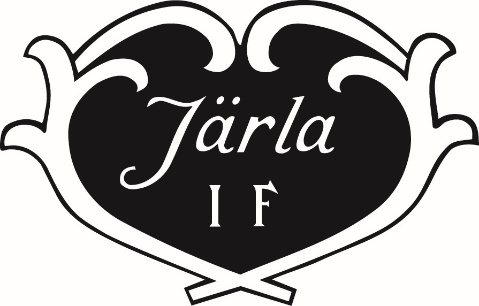 
Välkommen att delta i Järla Skid-KM i klassisk stil 2021! Föranmäl dig helst i Eventor. Direktanmälan kommer dock att vara möjlig. Sportident kommer att användas, ta med SI-pinne. Har du inte egen pinne finns det att låna 
Plats: Järlagårdens elljusspår
Samling: 18:00 Järlagården Första start: Ca 18:20, individuell start på Stengärdet (den stora ängen). 
Uppvärmning sker på ängspåret för att undvika trängsel.

Stämplingssystem: Sportident. Start- och målstämpling ska göras av varje deltagare. 
Klasser sätts ihop efter anmälningsläget, siktar på följande sträckor för klasserna:

HD10 ca 2,5 km, 1 varv
HD12 ca 2,5 km, 1 varv
HD14 ca 5 km, 2 varv
HD16 ca 5 km, 2 varv
HD21+ ca 10 km, 4 varv
HD40+ ca 7,5 km, 3 varv (klasser skapas när det blir minst 3 deltagare)

Om färre än tre anmälda i klasserna, slås de ihop på lämpligt sätt. 

Vi vidtar normala smittskyddsrestriktioner och närvarar självklart inte om du känner minsta symptom.

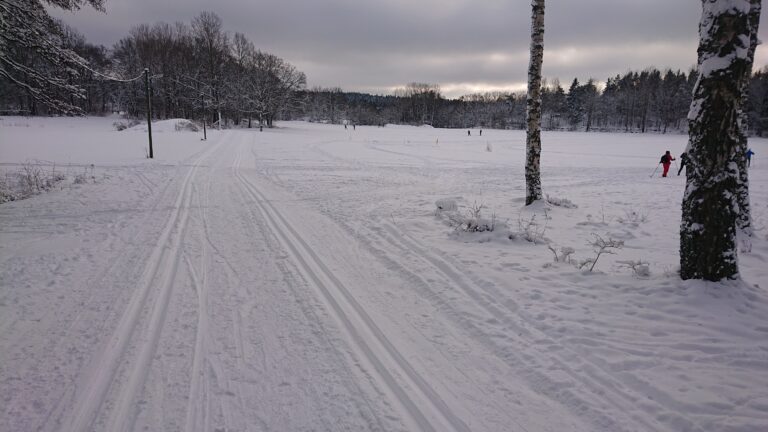 